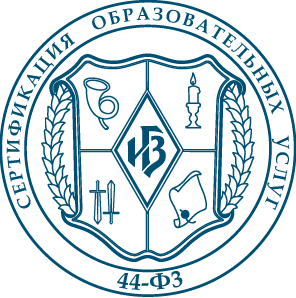 
Программа семинара Института госзакупок
   «Контрактная система в сфере закупок: практические вопросы применения Федерального закона от 05.04.2013 № 44-ФЗ»
26-29 апреля, Сочи, ул. Черноморская, 3, Гранд-отель «Жемчужина»
ВремяТема занятия (выступления)Проводит занятие* (выступает)26 апреля26 апреля26 апреляс 14.00* Заезд иногородних участников в ГК «Жемчужина»*При наличии свободных номеров размещение производится и в утреннее время Заезд иногородних участников в ГК «Жемчужина»*При наличии свободных номеров размещение производится и в утреннее время18.30-20.00      Ужин в ресторане отеля      Ужин в ресторане отеля27 апреля27 апреля27 апреля8.00-10.00Завтрак в ресторане отеляЗавтрак в ресторане отеля9.15-10.00Регистрация участников семинараРегистрация участников семинара10.00-10.10Открытие практического семинара-консультацииОткрытие практического семинара-консультации10.10-11.20Обзор изменений законодательства о контрактной системе, вступивших в силу в 2016 году.Основные этапы осуществления закупок конкурентными способами в рамках Закона № 44-ФЗ с учетом последних изменений (от планирования закупки до исполнения контракта).Работа заказчика с реестром контрактов: основные ошибки, допускаемые заказчиками при направлении сведений о приемке поставленной продукции, о заключении, изменении, расторжении, исполнении контракта.ФЕДОРОВ 
Алексей Александровичстарший юрист 
экспертно-консультационного центра Института госзакупок
(www.roszakupki.ru)11.20-11.40ПерерывПерерыв11.40-13.00Планирование закупок в 2016 году, на 2017 год и последующие годы. Отдельные сложные вопросы определения и обоснования начальной (максимальной) цены контракта.ФЕДОРОВ 
Алексей Александровичстарший юрист 
экспертно-консультационного центра Института госзакупок
(www.roszakupki.ru)13.00-14.00Обед в ресторане отеляОбед в ресторане отеля14.00-15.20Практические вопросы составления и исполнения контракта. Требования, предъявляемые Законом № 44-ФЗ к условиям контракта. Включение в контракт обязательных условий о неустойке (штрафах, пени), об уменьшении цены контракта на размер налоговых платежей при заключении контракта с физическим лицом, о твердой цене и т.д. ФЕДОРОВ 
Алексей Александровичстарший юрист 
экспертно-консультационного центра Института госзакупок
(www.roszakupki.ru)15.20-15.30ПерерывПерерыв15.30-16.30Практические вопросы составления и исполнения контракта. Случаи и основания внесения изменений в заключенных контракт, в том числе в рамках «антикризисных мер». Порядок начисления и списания в 2016 году неустойки.Практические вопросы расторжения контракта в случае одностороннего отказа стороны контракта от его исполнения.Оформление приемки и экспертизы результатов по контракту.ФЕДОРОВ 
Алексей Александровичстарший юрист 
экспертно-консультационного центра Института госзакупок
(www.roszakupki.ru)19.00-23.00Торжественный ужин в честь открытия семинараТоржественный ужин в честь открытия семинара28 апреля 28 апреля 28 апреля 8.00-10.00Завтрак в ресторане отеляЗавтрак в ресторане отеля10.00-11.20Техническое задание заказчика: правила составления и определения лотов. Указание товарных знаков в отношении закупаемых товаров, а также товаров, используемых при выполнении работ, оказании услуг. Возможность указания в техническом задании ссылок на СНиП, ГОСТ, ТУ. Порядок определения объема закупаемых товаров, работ, услуг в случаях, когда определение такого объема затруднено (техническое обслуживание и ремонт техники, закупка расходных материалов, лекарственных средств и другие случаи).ЕВСТАШЕНКОВ 
Александр НиколаевичЗаместитель руководителя
экспертно-консультационного центра Института госзакупок
(www.roszakupki.ru)11.20-11.40ПерерывПерерыв11.40-13.00Практические вопросы установления требований к участникам закупки: установление требований о наличии соответствующей лицензии, допуска СРО, требования об отсутствии сведений об участнике в РНП. Правила установления дополнительных требований к участникам закупки в соответствии с постановлением Правительства РФ от 04.02.2015 года № 99 (ПП РФ № 99). Применение Приложения № 1 и Приложения № 2 к ППРФ № 99. Основные отличия данных приложений. Ошибки, допускаемые заказчиками при установлении единых и дополнительных требований. Административная ответственность за установление требований к участникам в нарушение существующих норм. Рассмотрение практических ситуаций по определению перечня документов, подтверждающих соответствие участника установленным требованиям.ЕВСТАШЕНКОВ 
Александр НиколаевичЗаместитель руководителя
экспертно-консультационного центра Института госзакупок
(www.roszakupki.ru)13.00-14.00Обед в ресторане  Обед в ресторане  14.00-15.20Практические вопросы применения национального режима. Применение запрета на закупку работ и услуг организациями, находящимися под юрисдикцией Турецкой Республики, а также организациями, контролируемыми гражданами (организациями) Турецкой Республики (постановление Правительства РФ от 29.12.2015 № 1457), постановления «третий лишний» при осуществлении закупок лекарственных средств (постановление Правительства РФ от 30.11.2015 № 1289), запрета закупок иностранного программного обеспечения (постановление Правительства РФ от 16.11.2015 № 1236) и других, связанных с применением национального режима ограничений, а также приказа Минэкономразвития России от 25.03.2014 № 155 в обновленной редакции.ЕВСТАШЕНКОВ 
Александр НиколаевичЗаместитель руководителя
экспертно-консультационного центра Института госзакупок
(www.roszakupki.ru)15.20-15.30ПерерывПерерыв15.30-16.30Отдельные вопросы рассмотрения заявок при проведении конкурсов, аукционов, запросов котировок, запросов предложений. Особенности осуществления закупок у единственного поставщика.ЕВСТАШЕНКОВ 
Александр НиколаевичЗаместитель руководителя
экспертно-консультационного центра Института госзакупок
(www.roszakupki.ru)18.30-19.30Ужин в ресторане отеляУжин в ресторане отеля29 апреля29 апреля29 апреля08.00-09.00Завтрак в ресторане отеляЗавтрак в ресторане отеляДо 12.00Выезд из ГК «Жемчужина»Выезд из ГК «Жемчужина»